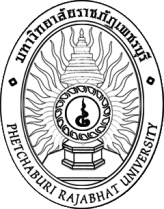 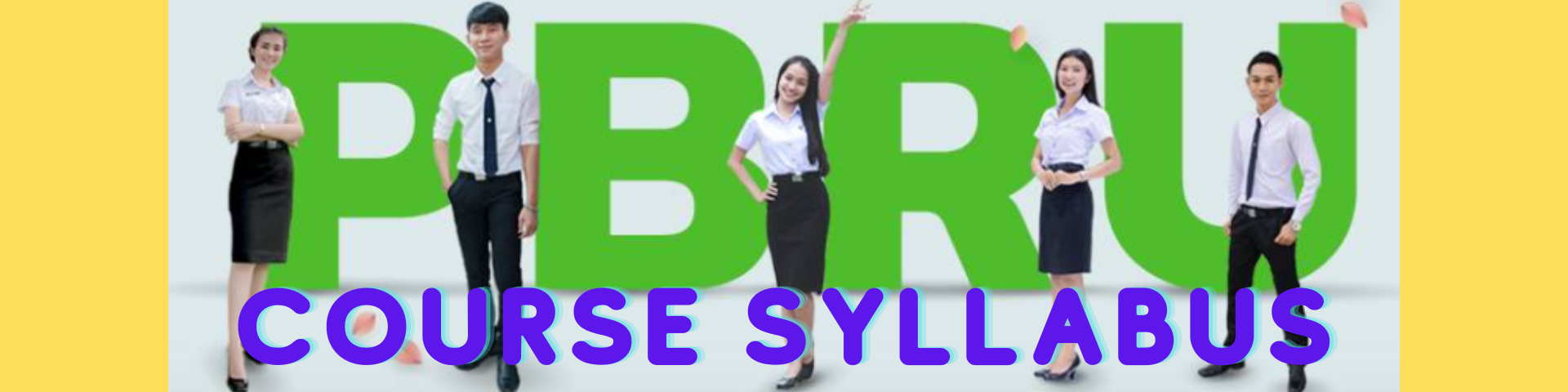 Phetchaburi Rajabhat University (มหาวิทยาลัยราชภัฏเพชรบุรี)Faculty (คณะ) Course Title (ชื่อวิชา)  Code (รหัส) 1. Course Overview (ภาพรวมของรายวิชา)(ภาษาไทย) (ภาษาอังกฤษ) 2. Delivery Methods (รูปแบบการเรียนการสอน)3. Course coordinator (ผู้ประสานงานวิชา) 4. Dates & times (ช่วงเวลาที่เรียน)      Group (กลุ่มผู้เรียน)    Semester (ภาคการศึกษา)    Year (ปีการศึกษา) 5. Prerequisite (รายวิชาที่ต้องเรียนมาก่อน), if any (ถ้ามี) 6. Credit Hours (จำนวนชั่วโมง) 7. Objectives (วัตถุประสงค์ของรายวิชา) 7.1.    7.2.    7.3.   7.4.    7.5.   8. Intended Learning Outcomes (ผลลัพธ์การเรียนรู้ของรายวิชา)8.1.    8.2.    8.3.   8.4.    8.5.   9. Generic Skills (ทักษะที่นักศึกษาได้รับเมื่อเรียนจบรายวิชานี้)9.1. 9.2. 9.3. 9.4. 9.5. 10. Weekly schedules (แผนการสอนรายสัปดาห์)11. Attendance and class Requirements (การเข้าชั้นเรียน)11.1. 11.2. 11.3. 12.  Assessment (การวัดและประเมินผล)13. Learning Resources (ทรัพยากรการเรียนการสอน)13.1. 13.2. 13.3. 13.4. 13.5. Lecture (บรรยาย)Laboratory/Internship/Practice (ฝึกปฏิบัติ)Self Study (การศึกษาด้วยตนเอง)Week (สัปดาห์)Topic (หัวข้อ)Hourจำนวนชั่วโมงLearning activities (รูปแบบการสอน/กิจกรรมการเรียนการสอน)ผู้สอน (Instructor)      1       2      3      4      5      6           7      8Midterm examination(สอบกลางภาค)      9      10      11      12      13      14      15      16Final examination (สอบปลายภาค)Assessment method (วิธีการวัดผลและประเมินผล)Weight (สัดส่วนของการประเมิน)